В целях реализации Положения о сообщении муниципальными служащими администрации Моргаушского района Чувашской Республики о получении подарка в связи с протокольными мероприятиями, служебными командировками и другими официальными мероприятиями, участие в которых связано с исполнением ими служебных (должностных) обязанностей, сдачи и оценки подарка, реализации (выкупа) и зачисления средств, вырученных от его реализации, утвержденного постановлением администрации Моргаушского района от 18.03.2014 №240 (с изменениями от 30.08.2017г. № 797)1. Уполномоченным структурным подразделением, ответственным за прием и регистрацию уведомлений о получении подарка, прием его на хранение по акту приема-передачи, включение принятого к бухгалтерскому учету подарка в реестр муниципального имущества Моргаушского района Чувашской Республики, организацию оценки стоимости подарка для реализации (выкупа), организацию проведения торгов по реализации подарка в порядке, предусмотренном законодательством Российской Федерации, в соответствии с постановлением администрации Моргаушского района от 18.03.2014 №240 «О сообщении муниципальными служащими администрации Моргаушского района Чувашской Республики о получении подарка в связи с протокольными мероприятиями, служебными командировками и другими официальными мероприятиями, участие в которых связано с исполнением ими служебных (должностных) обязанностей, сдачи и оценки подарка, реализации (выкупа) и зачисления средств, вырученных от его реализации» (с изменениями от 30.08.2017г. № 797) определить отдел имущественных и земельных отношений администрации Моргаушского района Чувашской Республики.2. Ответственным лицом уполномоченного структурного подразделения, осуществляющим прием и регистрацию уведомлений о получении подарка, прием подарка на хранение по акту приема-передачи, обеспечивающим включение в установленном порядке принятого к бухгалтерскому учету подарка в реестр муниципального имущества Моргаушского района Чувашской Республики, определить Иванову И.А., главного специалиста-эксперта отдела имущественных и земельных отношений администрации Моргаушского района Чувашской Республики.3. Указанные в п.1 и п.2 настоящего распоряжения структурное подразделение и ответственное лицо определить уполномоченным структурным подразделением и ответственным лицом за обеспечение проведения мероприятий, предусмотренных  Положением о сообщении лицом, замещающим должность главы Моргаушского района Чувашской Республики, муниципальную должность Моргаушского района Чувашской Республики, замещаемую на постоянной основе, о получении подарка в связи с протокольными мероприятиями, служебными командировками и другими официальными мероприятиями, участие в которых связано с исполнением им служебных (должностных) обязанностей, сдачи и оценки подарка, реализации (выкупа) и зачисления средств, вырученных от его реализации.4. Признать утратившим силу распоряжение администрации Моргаушского района Чувашской Республики от 30.11.2017 № 593 «Об определении уполномоченного структурного подразделения администрации района и лица, ответственного за прием и регистрацию уведомлений, прием подарка, за оценку стоимости подарка для реализации (выкупа) подарка, полученного муниципальным служащим администрации Моргаушского района Чувашской Республики в связи с протокольными мероприятиями, служебными командировками и другими официальными мероприятиями, участие в которых связано с исполнением ими служебных (должностных) обязанностей».Глава администрации района                                                 Р.Н. ТимофеевИсп.Петрова62464        Чёваш Республики                 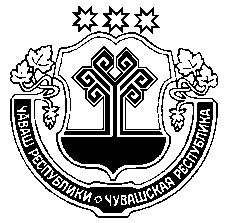    Муркаш район.н 	                      Администраций.                         ХУШУ                     2019=? № Муркаш сали                                                        Чувашская РеспубликаАдминистрации Моргаушского районаРАСПОРЯЖЕНИЕ08?02?2019г? №  76 с?МоргаушиОб определении уполномоченного структурного подразделения администрации района и лица, ответственного за прием и регистрацию уведомлений, прием подарка, за оценку стоимости подарка для реализации (выкупа) подарка, полученного муниципальным служащим администрации Моргаушского района Чувашской Республики в связи с протокольными мероприятиями, служебными командировками и другими официальными мероприятиями, участие в которых связано с исполнением ими служебных (должностных) обязанностей